Regulamin wspólnego znakupn. „Made in Toruń”§ 1Postanowienia ogólneNiniejszy regulamin jest regulaminem w rozumieniu art. 137 ust. 1 ustawy z dnia 
30 czerwca 2000 r. Prawo własności przemysłowej (dalej: Regulamin).Niniejszy Regulamin określa zasady udzielania, używania oraz kontroli spełniania przesłanek do korzystania ze wspólnego znaku „Made in Toruń” (dalej: znak „Made 
in Toruń”), którego kreacja graficzna została zaprezentowana w Załączniku 
nr 3 do Regulaminu. Ponadto niniejszy Regulamin określa szczegółowo sytuacje, w których następuje wygaśnięcie praw do używania znaku „Made in Toruń”.Pomysłodawcą znaku „Made in Toruń” jest Magdalena Olszta-Bloch, Radna Miasta Torunia.Regulamin został opracowany przez Centrum Wsparcia Biznesu w Toruniu z siedzibą 
w Toruniu przy ul. Konopnickiej 13 (dalej również jako: Organizator). Organizator 
jest podmiotem, który do dnia 31 lipca 2018 r. dokona na swoją rzecz w Urzędzie Patentowym Rzeczpospolitej Polskiej zgłoszenia znaku „Made in Toruń” w rozumieniu art. 137 ust. 1 ustawy z dnia 30 czerwca 2000 r. Prawo własności przemysłowej.Celem, dla realizacji którego zastosowanie znajduje niniejszy Regulamin (udzielanie 
i używanie znaku „Made in Toruń”) jest promocja wprowadzonych na rynek produktów 
i usług, polegająca na spełnianiu przez takie produkty i usługi wymagań wynikających 
z powszechnie obowiązujących przepisów prawa i norm jakości oraz utrzymania 
tych wymagań.Nadzór nad przebiegiem nadawania wspólnego znaku np. „Made in Toruń” sprawuje Kapituła Znaku, o której mowa w § 5 niniejszego regulaminu. Kapituła Znaku dokonuje oceny merytorycznej dokumentów dostarczonych przez Wnioskodawców i rozstrzyga 
o jego wyniku. Produkt rozumiany jest jako pojedynczy wyrób lub zestaw elementów stanowiących nierozerwalną całość funkcjonalną lub zdobniczą.Usługa rozumiana jest jako działalność podejmowana w celu zaspokojenia określonej potrzeby (lub potrzeb) klienta i realizowana z udziałem klienta.Wnioskodawca rozumiany jest jako osoba fizyczna prowadząca działalność gospodarczą lub osoba prawna lub jednostka organizacyjna nieposiadająca osobowości prawnej.§ 2CelCelem używania wspólnego znaku „Made in Toruń” jest:prezentacja i promocja najlepszych toruńskich produktów i usług;wspieranie rozwoju podmiotów działających na lokalnym rynku oraz działających zgodnie z zasadami społecznej odpowiedzialności biznesu; zachęcanie lokalnych firm/instytucji do wprowadzania systemów jakości, nowoczesnych technologii produkcji oraz metod zarządzania przedsiębiorstwem zapewniających sukces rynkowy;upowszechnianie dobrych praktyk w biznesie;inicjowanie pozytywnego współzawodnictwa podmiotów.§ 3Udzielanie praw do używania znaku „Made in Toruń”O prawo do używania znaku „Made in Toruń” może ubiegać się każdy Wnioskodawca spełniający dwa z trzech poniższych kryteriów: idea produktu lub usługi powstała w Toruniu;produkt jest wytwarzany lub usługa jest świadczona przynajmniej na terenie miasta Torunia;produkt lub usługa sprzedawana jest przynajmniej na terenie miasta Torunia.Możliwość używania znaku „Made in Toruń” jest przyznawana danemu Wnioskodawcy 
na warunkach określonych w niniejszym Regulaminie.Prawo do używania znaku „Made in Toruń” udzielane jest Wnioskodawcy w formie niewyłącznej licencji.Prawo do używania znaku „Made in Toruń” nadawane jest na pisemny wniosek Wnioskodawcy w lokalu Organizatora (dalej: Wniosek). We wniosku wnosi 
się o udzielenie zgody na używanie znaku „Made in Toruń” oraz składa oświadczenie 
o akceptacji treści  Regulaminu.Do Wniosku powinny być dołączone oryginały, bądź urzędowo poświadczone kopie dokumentów, z których wynika spełnianie przez wnioskodawcę wynikających 
z niniejszego Regulaminu przesłanek, o których mowa w § 3 ust. 6 niniejszego Regulaminu.Dokumentami, o których mowa powyżej w § 3 ust. 5 Regulaminu 
są w szczególności: aktualny odpis z rejestru przedsiębiorców Krajowego Rejestru Sądowego (KRS) lub zaświadczenie o wpisie do ewidencji działalności gospodarczej wnioskodawcy (CEIDG), ich zagraniczne odpowiedniki lub inne dokumenty, z którego wynika, że wnioskodawca jest osobą fizyczną prowadzącą działalność gospodarczą / osobą prawną (m.in. spółdzielnia, fundacja, stowarzyszenie) / jednostką organizacyjną nieposiadającą osobowości prawnej produkującą lub świadczącą usługi, wprowadzane 
do obrotu na terenie Rzeczpospolitej Polskiej. W przypadku złożenia Wniosku bezpośrednio w lokalu Organizatora dokumenty, po okazaniu i wykonani kopii zwraca 
się osobie składającej Wniosek.Kapituła Znaku dokonuje wstępnego rozpatrzenia Wniosku w terminie jednego 
(1) miesiąca. W razie stwierdzenia braków Wniosku Kapituła Znaku wzywa wnioskodawcę do jego uzupełnienia w terminie dwóch (2) tygodni.Po wstępnym rozpatrzeniu Wniosku i ewentualnym jego uzupełnieniu Kapituła Znaku przedstawia pisemną rekomendację w sprawie możliwości lub istnienia przeszkód używania przez Wnioskodawcę znaku „Made in Toruń”.Wyróżnionym produktom lub usługom zostaje przyznany Akt Nadania, którego wzór stanowi załącznik nr 4 do niniejszego Regulaminu.§ 4Sposób używania znaku „Made in Toruń”Znak „Made in Toruń” może być używany wyłącznie w formie, w jakiej został zgłoszony 
do rejestracji w Urzędzie Patentowym Rzeczpospolitej Polskiej, a po jego rejestracji wyłącznie w formie, w jakiej go zarejestrowano. Jakiekolwiek zmiany znaku „Made 
in Toruń” dokonywane w trakcie jego używania przez używające je podmioty
są niedopuszczalne.Użytkownik znaku „Made in Toruń” może umieszczać ten znak na opakowaniach produktów lub materiałach promocyjnych świadczonych usług, w katalogach i prospektach handlowych, instrukcjach, formularzach, a także na wszelkich materiałach reklamowych 
oraz wszelkich innych dokumentach, witrynach sklepowych, pomieszczeniach podmiotu.Użytkownik znaku „Made in Toruń” może stosować ten znak także poprzez prezentowanie go w każdej formie elektronicznej, audiowizualnej, a także posługiwać się nim przy wykorzystywaniu innych rodzajów technicznych środków wizualnych lub fonicznych używanych przy prezentacji produktów i usług wysokiej jakości.Prawo do używania znaku „Made in Toruń” nie może być ani w całości, ani częściowo przeniesione przez Wnioskodawcę na podmiot trzeci.§ 5Kapituła ZnakuKapituła Znaku jest organem powołanym przez Prezydenta Miasta Torunia, wyłącznie 
na użytek udzielania i kontroli spełniania wymagań używania znaku „Made in Toruń”, 
na zasadach określonych w niniejszym Regulaminie. Kapituła Znaku może przeprowadzać analizę jakości produktów i świadczonych usług przez wnioskujące podmioty. Wyniki analiz Kapituła Znaku załącza do wniosku podmiotu o używanie znaku „Made in Toruń”.Kapituła Znaku nie jest organem wewnętrznym Organizatora, ani jego zewnętrzną jednostką organizacyjną.Skład Kapituły Znaku określa załącznik nr 2 do niniejszego regulaminu.§ 6
Tryb oceny zgłoszeńZgłoszenia Wnioskującego podlegają ocenie formalnej oraz ocenie merytorycznej.Organizator dokonuje oceny formalnej zgłoszenia poprzez weryfikację formularza zgłoszeniowego z załączonymi dokumentami pod względem spełnienia warunków uczestnictwa.Kapituła Znaku przystępuje do oceny merytorycznej danego zgłoszenia po stwierdzeniu braku uchybień formalnych. W przypadku stwierdzenia braków formalnych zgłoszenie zostaje odrzucone i nie podlega dalszej ocenie.Ocenie merytorycznej podlegają zweryfikowane dane stanowiące treść zgłoszenia uczestnictwa, którego formularz stanowi załącznik nr 1 do niniejszego regulaminu, 
tj. w szczególności:posiadane systemy jakości, certyfikaty i spełniane normy;uzyskane nagrody i wyróżnienia;konkurencyjność produktu lub usługi.Posiedzenia Kapituły Znaku są niejawne. Odbywają się bez udziału osób trzecich, 
z wyjątkiem osób zaproszonych przez Przewodniczącego Kapituły Znaku
w roli ekspertów.Opinia pozytywna lub negatywna należy wyłącznie do kompetencji Kapituły Konkursowej, której decyzja jest wiążąca dla Organizatora oraz wszystkich Uczestników. Powyższa ocena nie podlega zaskarżeniu w żadnej formie i trybie.Kapituła Znaku rozstrzyga o wyniku zwykła większością głosów. W przypadku równej liczby głosów „za” i „przeciw”, rozstrzyga głos Przewodniczącego Kapituły Znaku.Sprawozdania z prac Kapituły Konkursowej sporządza Organizator.Członkowie Kapituły Konkursowej, a także wszystkie inne osoby zaangażowane bezpośrednio lub pośrednio w organizację zobowiązane są do zachowania bezstronności 
i poufności danych zastrzeżonych w Regulaminie.Kapituła Znaku może sama wytypować podmioty do używania znaku „Made in Toruń”, pod warunkiem spełnienia przez te podmioty wymagań określonych w §3.§ 7
 Postanowienia końcowe
Wszelkich informacji o przebiegu weryfikacji udziela Organizator za zgodą Przewodniczącego Kapituły Znaku.Uczestnik składając dokumenty wskazane w Regulaminie wyraża zgodę 
na przetwarzanie danych osobowych, zawartych w zgłoszeniu na potrzeby weryfikacji. Dane osobowe uczestników będą przetwarzane zgodnie z rozporządzeniem Parlamentu Europejskiego i Rady (UE) 2016/679 z dnia 27 kwietnia 2016 r. w sprawie ochrony osób fizycznych w związku z przetwarzaniem danych osobowych i w sprawie swobodnego przepływu takich danych oraz uchylenia dyrektywy 95/46/WE (ogólne rozporządzenie 
o ochronie danych) w celu realizacji przesłanego zgłoszenia.Uczestnik składając dokumenty wskazane w Regulaminie jest poinformowany, 
iż administratorem zebranych danych osobowych jest Centrum Wsparcia Biznesu 
w Toruniu, z siedzibą przy ul. Marii Konopnickiej 13, 87-100 Toruń. Dane osobowe zawarte w zgłoszeniu wykorzystane zostaną dla potrzeb procesu przyznania znaku „Made in Toruń”. Uczestnik ma prawo dostępu do treści swoich danych oraz ich poprawiania, 
a złożenie zgłoszenia przyznania znaku „Made in Toruń” jak i podanie danych osobowych jest dobrowolne.Sprawy nieuregulowane w niniejszym Regulaminie oraz wszelkie sprawy sporne 
w zakresie interpretacji jego postanowień rozstrzyga Organizator.Wszystkie załączniki do niniejszego regulaminu stanowią jego integralną część.  Załącznik nr 1do Regulaminu wspólnego znaku
„Made in Toruń”Wypełnione zgłoszenia, a także niezbędne dokumenty prosimy kierować na adres:Centrum Wsparcia Biznesu w Toruniuul. Marii Konopnickiej 1387-100 ToruńZałącznik nr 2do Regulaminu wspólnego znaku 
„Made in Toruń”Skład Kapituły Konkursowej:Ewa Banaszczuk – Kisiel – Dyrektor Wydziału Promocji i Turystyki – Przewodniczący Przedstawiciel Toruńskiej Agencji Rozwoju Regionalnego S.A.Przedstawiciel Izby Przemysłowo – Handlowej w ToruniuMagdalena Olszta-Bloch – Radna Miasta ToruniaŁukasz Szarszewski – Dyrektor Centrum Wsparcia Biznesu w ToruniuMarta Milde – Przedstawiciel Centrum Wsparcia Biznesu w ToruniuZałącznik nr 3do Regulaminu wspólnego znaku 
„Made in Toruń”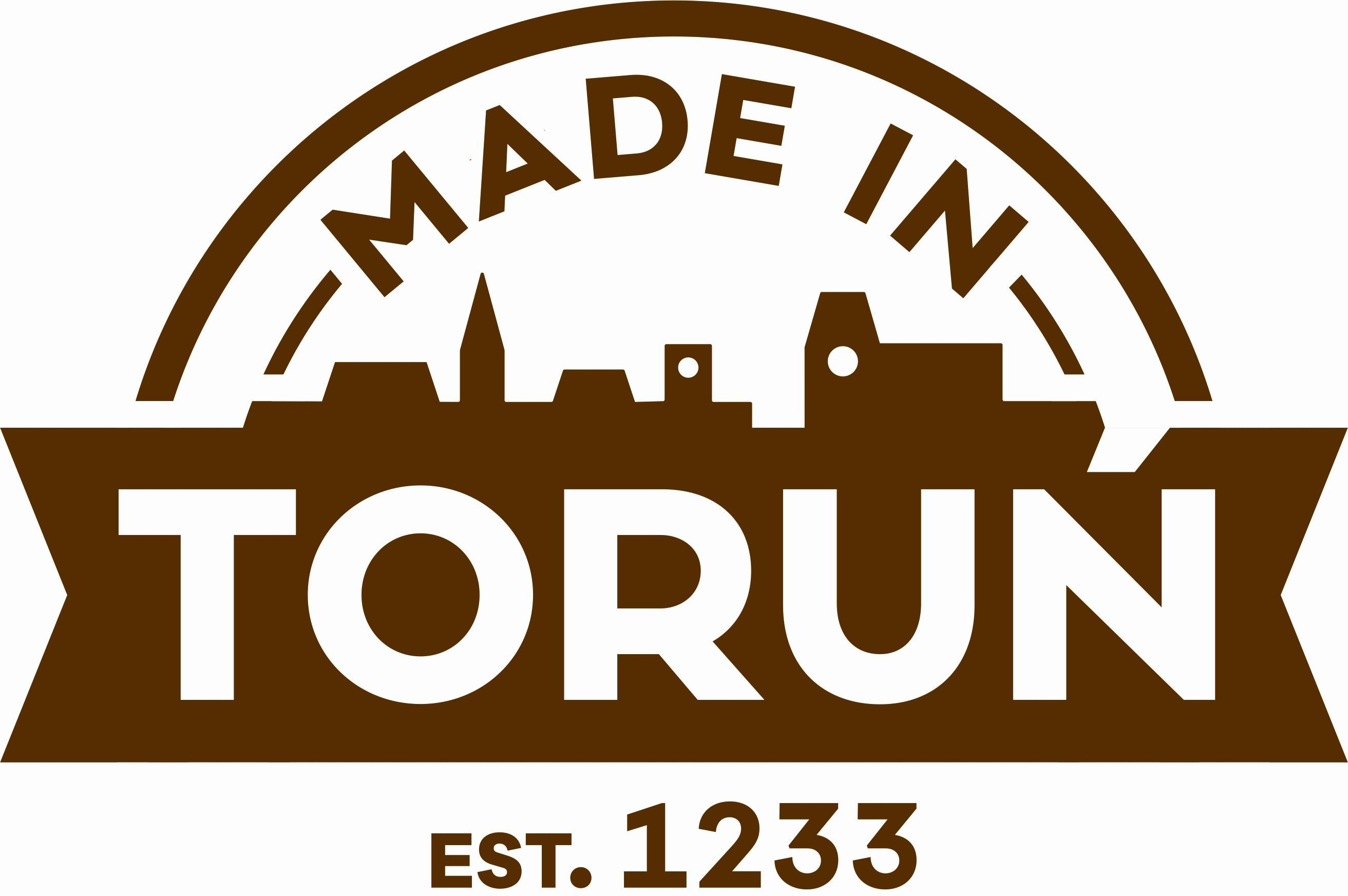 ZGŁOSZENIE PRODUKTU LUB USŁUGI ODZNACZAJĄCYCH SIĘ WYSOKĄ JAKOŚCIĄ HONOROWANYCH WSPÓLNYM ZNAKIEM „MADE IN TORUŃ”ZGŁOSZENIE PRODUKTU LUB USŁUGI ODZNACZAJĄCYCH SIĘ WYSOKĄ JAKOŚCIĄ HONOROWANYCH WSPÓLNYM ZNAKIEM „MADE IN TORUŃ”ZGŁOSZENIE PRODUKTU LUB USŁUGI ODZNACZAJĄCYCH SIĘ WYSOKĄ JAKOŚCIĄ HONOROWANYCH WSPÓLNYM ZNAKIEM „MADE IN TORUŃ”ZGŁOSZENIE PRODUKTU LUB USŁUGI ODZNACZAJĄCYCH SIĘ WYSOKĄ JAKOŚCIĄ HONOROWANYCH WSPÓLNYM ZNAKIEM „MADE IN TORUŃ”ZGŁOSZENIE PRODUKTU LUB USŁUGI ODZNACZAJĄCYCH SIĘ WYSOKĄ JAKOŚCIĄ HONOROWANYCH WSPÓLNYM ZNAKIEM „MADE IN TORUŃ”ZGŁOSZENIE PRODUKTU LUB USŁUGI ODZNACZAJĄCYCH SIĘ WYSOKĄ JAKOŚCIĄ HONOROWANYCH WSPÓLNYM ZNAKIEM „MADE IN TORUŃ”I. INFORMACJE O PODMIOCIEI. INFORMACJE O PODMIOCIEI. INFORMACJE O PODMIOCIEI. INFORMACJE O PODMIOCIEI. INFORMACJE O PODMIOCIEI. INFORMACJE O PODMIOCIENazwaAdresAdresAdresAdresAdresAdresKod pocztowyMiejscowośćUlicaTelefonwwwE-mailImię i nazwisko, funkcja osoby upoważnionej do kontaktu 
i reprezentacjiImię i nazwisko, funkcja osoby upoważnionej do kontaktu 
i reprezentacjiImię i nazwisko, funkcja osoby upoważnionej do kontaktu 
i reprezentacjiII. INFORMACJE NA TEMAT ZGŁASZANEGO PRODUKTU LUB USŁUGIII. INFORMACJE NA TEMAT ZGŁASZANEGO PRODUKTU LUB USŁUGIII. INFORMACJE NA TEMAT ZGŁASZANEGO PRODUKTU LUB USŁUGIII. INFORMACJE NA TEMAT ZGŁASZANEGO PRODUKTU LUB USŁUGIII. INFORMACJE NA TEMAT ZGŁASZANEGO PRODUKTU LUB USŁUGIII. INFORMACJE NA TEMAT ZGŁASZANEGO PRODUKTU LUB USŁUGINazwa produktu 
lub usługiOpis produktu lub usługiOcena produktu 
lub usługiNormy, atesty, certyfikaty oraz nagrody potwierdzające jakość produktu lub usługi [prosimy dołączyć dodatkowe dokumenty mogące ułatwić ocenę podmiotu, a także potwierdzające zalety usługi (certyfikaty, fotografie, folder z prezentacją etc.)]Ocena produktu 
lub usługiNormy, atesty, certyfikaty oraz nagrody potwierdzające jakość produktu lub usługi [prosimy dołączyć dodatkowe dokumenty mogące ułatwić ocenę podmiotu, a także potwierdzające zalety usługi (certyfikaty, fotografie, folder z prezentacją etc.)]Wyrażam zgodę na:Przetwarzanie moich danych osobowych zawartych w formularzu rejestracyjnym zgodnie z rozporządzeniem Parlamentu Europejskiego i Rady (UE) 2016/679 z dnia 27 kwietnia 2016 r. w sprawie ochrony osób fizycznych w związku z przetwarzaniem danych osobowych i w sprawie swobodnego przepływu takich danych oraz uchylenia dyrektywy 95/46/WE (ogólne rozporządzenie o ochronie danych). w celu realizacji przesłanego zgłoszenia..............................................................................................................                                                                                                            (data i czytelny podpis)Wyrażam zgodę na:Przetwarzanie moich danych osobowych zawartych w formularzu rejestracyjnym zgodnie z rozporządzeniem Parlamentu Europejskiego i Rady (UE) 2016/679 z dnia 27 kwietnia 2016 r. w sprawie ochrony osób fizycznych w związku z przetwarzaniem danych osobowych i w sprawie swobodnego przepływu takich danych oraz uchylenia dyrektywy 95/46/WE (ogólne rozporządzenie o ochronie danych). w celu realizacji przesłanego zgłoszenia..............................................................................................................                                                                                                            (data i czytelny podpis)Wyrażam zgodę na:Przetwarzanie moich danych osobowych zawartych w formularzu rejestracyjnym zgodnie z rozporządzeniem Parlamentu Europejskiego i Rady (UE) 2016/679 z dnia 27 kwietnia 2016 r. w sprawie ochrony osób fizycznych w związku z przetwarzaniem danych osobowych i w sprawie swobodnego przepływu takich danych oraz uchylenia dyrektywy 95/46/WE (ogólne rozporządzenie o ochronie danych). w celu realizacji przesłanego zgłoszenia..............................................................................................................                                                                                                            (data i czytelny podpis)Wyrażam zgodę na:Przetwarzanie moich danych osobowych zawartych w formularzu rejestracyjnym zgodnie z rozporządzeniem Parlamentu Europejskiego i Rady (UE) 2016/679 z dnia 27 kwietnia 2016 r. w sprawie ochrony osób fizycznych w związku z przetwarzaniem danych osobowych i w sprawie swobodnego przepływu takich danych oraz uchylenia dyrektywy 95/46/WE (ogólne rozporządzenie o ochronie danych). w celu realizacji przesłanego zgłoszenia..............................................................................................................                                                                                                            (data i czytelny podpis)Wyrażam zgodę na:Przetwarzanie moich danych osobowych zawartych w formularzu rejestracyjnym zgodnie z rozporządzeniem Parlamentu Europejskiego i Rady (UE) 2016/679 z dnia 27 kwietnia 2016 r. w sprawie ochrony osób fizycznych w związku z przetwarzaniem danych osobowych i w sprawie swobodnego przepływu takich danych oraz uchylenia dyrektywy 95/46/WE (ogólne rozporządzenie o ochronie danych). w celu realizacji przesłanego zgłoszenia..............................................................................................................                                                                                                            (data i czytelny podpis)Wyrażam zgodę na:Przetwarzanie moich danych osobowych zawartych w formularzu rejestracyjnym zgodnie z rozporządzeniem Parlamentu Europejskiego i Rady (UE) 2016/679 z dnia 27 kwietnia 2016 r. w sprawie ochrony osób fizycznych w związku z przetwarzaniem danych osobowych i w sprawie swobodnego przepływu takich danych oraz uchylenia dyrektywy 95/46/WE (ogólne rozporządzenie o ochronie danych). w celu realizacji przesłanego zgłoszenia..............................................................................................................                                                                                                            (data i czytelny podpis)Oświadczam, iż:Zapoznałem/am się z Regulaminem Konkursu i akceptuję podane warunki.Formularz został wypełniony z należytą starannością i wszystkie wprowadzone dane są prawdziwe 
i poprawne.Administratorem zebranych danych osobowych jest Centrum Wsparcia Biznesu w Toruniu, z siedzibą przy ul. Marii Konopnickiej 13, 87-100 Toruń. Moje dane osobowe zawarte w zgłoszeniu wykorzystane zostaną dla potrzeb procesu przyznania znaku „Made in Toruń”. Mam prawo dostępu do treści swoich danych oraz ich poprawiania. * Podanie danych osobowych jest dobrowolne.Oświadczam, iż:Zapoznałem/am się z Regulaminem Konkursu i akceptuję podane warunki.Formularz został wypełniony z należytą starannością i wszystkie wprowadzone dane są prawdziwe 
i poprawne.Administratorem zebranych danych osobowych jest Centrum Wsparcia Biznesu w Toruniu, z siedzibą przy ul. Marii Konopnickiej 13, 87-100 Toruń. Moje dane osobowe zawarte w zgłoszeniu wykorzystane zostaną dla potrzeb procesu przyznania znaku „Made in Toruń”. Mam prawo dostępu do treści swoich danych oraz ich poprawiania. * Podanie danych osobowych jest dobrowolne.Oświadczam, iż:Zapoznałem/am się z Regulaminem Konkursu i akceptuję podane warunki.Formularz został wypełniony z należytą starannością i wszystkie wprowadzone dane są prawdziwe 
i poprawne.Administratorem zebranych danych osobowych jest Centrum Wsparcia Biznesu w Toruniu, z siedzibą przy ul. Marii Konopnickiej 13, 87-100 Toruń. Moje dane osobowe zawarte w zgłoszeniu wykorzystane zostaną dla potrzeb procesu przyznania znaku „Made in Toruń”. Mam prawo dostępu do treści swoich danych oraz ich poprawiania. * Podanie danych osobowych jest dobrowolne.Oświadczam, iż:Zapoznałem/am się z Regulaminem Konkursu i akceptuję podane warunki.Formularz został wypełniony z należytą starannością i wszystkie wprowadzone dane są prawdziwe 
i poprawne.Administratorem zebranych danych osobowych jest Centrum Wsparcia Biznesu w Toruniu, z siedzibą przy ul. Marii Konopnickiej 13, 87-100 Toruń. Moje dane osobowe zawarte w zgłoszeniu wykorzystane zostaną dla potrzeb procesu przyznania znaku „Made in Toruń”. Mam prawo dostępu do treści swoich danych oraz ich poprawiania. * Podanie danych osobowych jest dobrowolne.Oświadczam, iż:Zapoznałem/am się z Regulaminem Konkursu i akceptuję podane warunki.Formularz został wypełniony z należytą starannością i wszystkie wprowadzone dane są prawdziwe 
i poprawne.Administratorem zebranych danych osobowych jest Centrum Wsparcia Biznesu w Toruniu, z siedzibą przy ul. Marii Konopnickiej 13, 87-100 Toruń. Moje dane osobowe zawarte w zgłoszeniu wykorzystane zostaną dla potrzeb procesu przyznania znaku „Made in Toruń”. Mam prawo dostępu do treści swoich danych oraz ich poprawiania. * Podanie danych osobowych jest dobrowolne.Oświadczam, iż:Zapoznałem/am się z Regulaminem Konkursu i akceptuję podane warunki.Formularz został wypełniony z należytą starannością i wszystkie wprowadzone dane są prawdziwe 
i poprawne.Administratorem zebranych danych osobowych jest Centrum Wsparcia Biznesu w Toruniu, z siedzibą przy ul. Marii Konopnickiej 13, 87-100 Toruń. Moje dane osobowe zawarte w zgłoszeniu wykorzystane zostaną dla potrzeb procesu przyznania znaku „Made in Toruń”. Mam prawo dostępu do treści swoich danych oraz ich poprawiania. * Podanie danych osobowych jest dobrowolne..................................................(pieczątka).................................................(pieczątka).................................................(pieczątka)............................................................................................................(data i czytelny podpis)............................................................................................................(data i czytelny podpis)............................................................................................................(data i czytelny podpis)